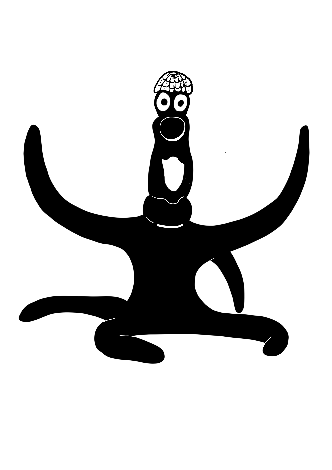 Chobotnice z II. patra – Podivná hmotaCílem pracovního listu je spočítat matematické úlohy, které jsme žákům připravili v rámci námětu Pohádková hodina. Ke každému pracovnímu listu se vztahuje jedna videoukázka, kterou žákům můžete pustit před nebo po jeho vyplnění. Cílem je využít volnější hodiny v předvánočním čase, pobavit žáky a zopakovat si učivo matematiky 2. stupně. 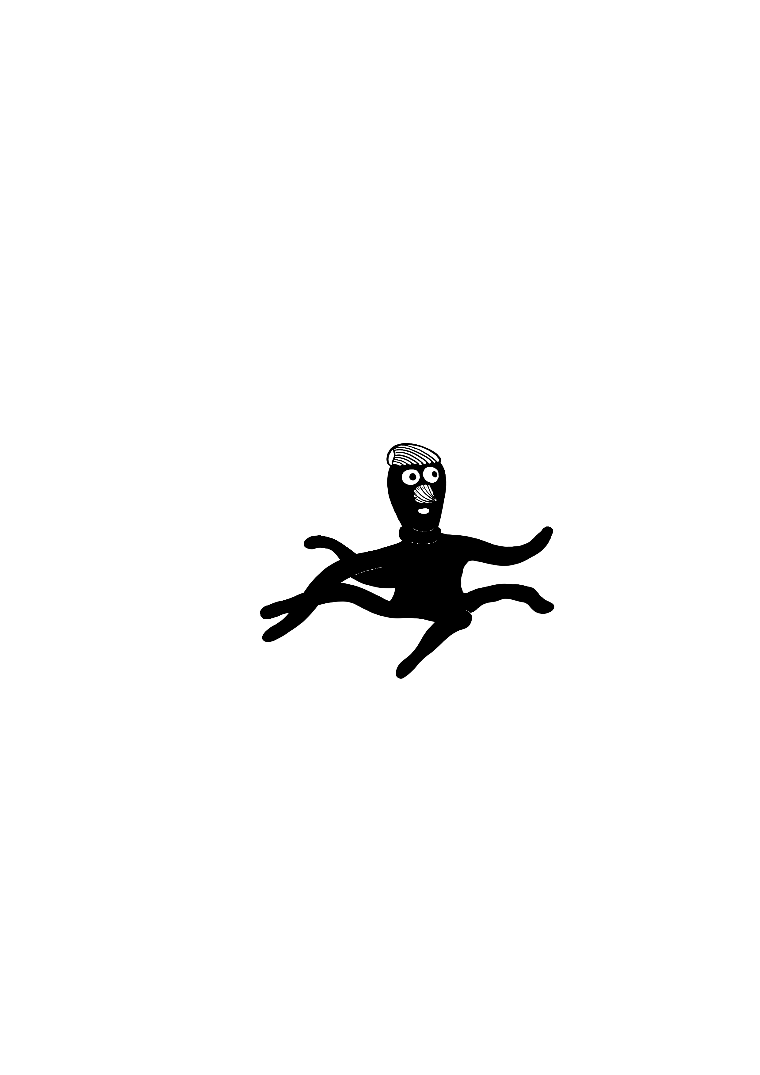 Chobotnice z II. patra - Podivná hmotaVzdálenost z Prahy na pláž v Portugalsku je 2 880 km. Rodina Holanových vyjela v pondělí v 8.00 ráno a ve středu v 8.00 ráno byli na místě. Jakou museli jet průměrnou rychlostí, pokud si udělali čtyřikrát čtyřhodinovou pauzu na odpočinek? ...........................................................................................................................................................….......................................................................................................................................................….......................................................................................................................................................Chobotnička celkem váží 1,5 kg. Má šest chapadel, tělo a hlavu. Tělo tvoří 25 % celkové váhy, hlava 15 %. Kolik v gramech váží jedno chapadlo?              ...........................................................................................................................................................….......................................................................................................................................................….......................................................................................................................................................Přenosný chladicí box má vnější rozměry 51 x 28 x 50 cm. Všechny jeho stěny (včetně dna a víka) jsou 5 cm silné. Kolik se do něj vejde litrů vody (zaokrouhli na celé litry)?...........................................................................................................................................................….......................................................................................................................................................….......................................................................................................................................................Při hledání chobotniček přešel Honzík celou pláž od útesu k útesu, celkem 170 m. Stihnul to za 5 minut, když jeho průměrný krok má délku 55 cm a trvá 1 s?               ...........................................................................................................................................................….......................................................................................................................................................….......................................................................................................................................................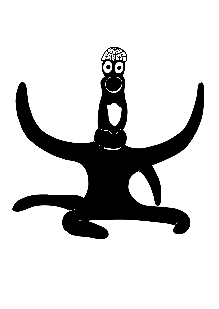 Řešení k příkladům: Cesta celkem = PO 8.00 – ST 8.00, tedy 2x 24 h = 48 h            jízda = celkem ‒ pauzy, tedy 48 ‒ 4 · 4 = 32            v = s / t            v = 2880 / 32            v = 90 km/h             Museli jet průměrnou rychlostí 90 km/hTělo + hlava = 25 % + 15 % = 40 %            40 % z 1,5 kg = 0,6 kg             6 chapadel = 1,5 ‒ 0,6 = 0,9 kg             1 chapadlo = 0,9 / 6 = 0,15 kg = 150 g            Jedno chapadlo váží 150 gBox = kvádr            vnitřní rozměry o 5 cm na každé straně menší, tedy o 10 cm celkem            vnitřní rozměry = 41 x 18 x 40 cm            objem kvádru = 41 · 18 · 40 = 29 520 cm3 = 29,52 dm3 = 29,52 l            zaokrouhleno: 30 l            Do chladícího boxu se vejde 30 litrů vodyKrok = 55 cm = 0,55 m            pláž = 170 m            počet kroků = 170 / 0,55 = 309,09 periodických, zaokrouhleno 309 kroků            doba chůze = 309 kroků = 309 s            5 min = 300 s            309 ‒ 300 = 9            Nestihl, o 9 sekund Autor: Petr Chára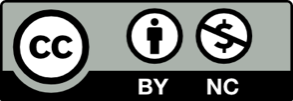 Toto dílo je licencováno pod licencí Creative Commons [CC BY-NC 4.0]. Licenční podmínky navštivte na adrese [https://creativecommons.org/choose/?lang=cs